CURRICULUM VITAE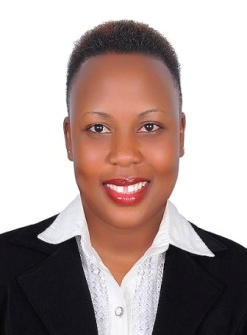 NAMUBIRUNAMUBIRU.366481@2freemail.com  POSITION DESIRED: CASHIERPERSONAL PROFILEOBJECTIVEWell- presented exceptional customer care service skills and ability to provide an effective reception and switchboard service. Experienced in working under pressure in a quick paced fast moving environment and able to receive guest on arrival in a friendly manner to improve the sales and services of the company and add value on the current services offered to customers.Work Experience	Deal directly with customers either by telephone, electronically or face to face Negotiation prices during sales and provide discounts when appropriate Review Taking cash from customers and processing their receiptsHighlighting special promotionsHelping clients in making decisions.Obtain and evaluate all relevant information To handle product and service inquireProvide pricing and delivery informationSet up new customer accountsProcess orders, forms, applications and requestsOrganize workflow to meet customer timeframesTime world, Kampala, Uganda       (July 2013–Aug 2014)Position: Customer careDuties and Responsibilities:Informing customers on any collection time and delivery times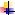 Keep records of customer interactions and transactionsRecord details of inquiries, comments and complaintsRecord details of actions takenPrepare weekly reports for managementMaintain customer databasesDeal with inquiries from the publicFollow up on customer interactionsProvide feedback on the efficiency of the customer service processEDUCATIONAL QUALIFICATIONBachelor of business administration (BBA)Completed Secondary School Certificate SKILLS AND COMPETENCIES	Effective listener and communicatorGood communication and ‘people soft skills’Confident, self-motivated and determined            Ability to work well on my own and also as part of a teamGood organizational and time management skillsExcellent negotiation and persuasive skillsAWARDSCertificate in customer care service skillsCertificate in computer skillsREFERENCES	Can be provided upon requestDECLARATION	I declare that the information provided above is true and correct to the best of my knowledge.NAMUBIRU Date of Birth :Date of Birth :September 11th 1989Nationality:UgandanCivil Status:SingleGender:FemaleVisa Status:Employment VisaLanguages:EnglishCarrefour Market (Majid Al Futtaim Group)                                        ( June to Present )                                                                                                         Duties and ResponsibilitiesKeep records of customer interactions and transactionsMaintain customer databasesFollow up on customer interactionsProvide feedback on the efficiency of the customer service proceedingsRecord details of inquiries, comments and complaintsDeal with inquiries from the publicPrepare weekly reports for managemenUnique watch store, Kampala, Uganda      Position: Sales attendant  (Dec2014-July2016)                               Duties and Responsibilities: